О проведении голосования по отбору общественных территорий, подлежащих благоустройству в 2024 году, в электронной форме, с использованием федеральной платформы по голосованию за объекты благоустройства  В соответствии с Федеральным законом от 06.10.2003 № 131-ФЗ «Об общих принципах организации местного самоуправления в Российской Федерации», постановлением Правительства Оренбургской области от 25.04.2019 № 277-п «Об утверждении порядка проведения голосования по отбору общественных территорий, подлежащих благоустройству в рамках реализации муниципальных программ формирования современной городской среды», Уставом муниципального образования Соль-Илецкий городской округ, учётом общественного мнения жителей для определения общественных территорий, благоустройство которых будет осуществляться в 2024 году, в целях проведения голосования по отбору общественных территорий, подлежащих благоустройству, в электронной форме, с использованием федеральной платформы по голосованию за объекты благоустройства, постановляю:1. Создать рабочую группу по организации информирования граждан и обеспечения возможности проведения голосования по отбору общественных территорий муниципального образования Соль-Илецкий городской округ, подлежащих благоустройству в 2024 году, в электронной форме, с использованием федеральной платформы по голосованию за объекты благоустройства.2. Утвердить следующий состав рабочей группы:- Дубровин Владимир Иванович – глава муниципального образования Соль-Илецкий  городской округ;- Полосухин Владимир Николаевич – первый заместитель главы администрации городского округа – заместитель главы администрации городского округа по строительству, транспорту, благоустройству и ЖКХ;- Абубакирова Лилия Ахметовна - заместитель главы администрации городского округа по социальным вопросам;- Сиднев Антон Николаевич – начальник отдела по строительству, транспорту, ЖКХ, дорожному хозяйству, газификации и связи;  - Попов Иван Игоревич – начальник отдела архитектуры, градостроительства и земельных отношений;- Проскурин Максим Викторович – начальник отдела автоматизации и информационных технологий;- Кожевников Виктор Вячеславович – главный специалист организационного отдела;- Тарасова Ольга Николаевна – главный специалист отдела по строительству, транспорту, ЖКХ, дорожному хозяйству, газификации и связи;- Шмелёва Любовь Васильевна – главный специалист комитета по физической культуре, спорту, туризму, делам молодёжи и работе с общественными организациями;- Кретинин Валерий Валерьевич – председатель профильной комиссии Совета депутатов Соль-Илецкого городского округа по транспорту, благоустройству, ЖКХ, предпринимательству и туризму, индивидуальный предприниматель, член Торгово-промышленной палаты (по согласованию);- Базилов Руслан Буртукович – руководитель Муниципального унитарного предприятия «Районное жилищно-коммунальное хозяйство» (по согласованию);- Копань Алёна Витальевна – директор – главный редактор «Редакция газеты «Илецкая Защита» - Соль-Илецкий филиал ГУП «РИА «Оренбуржье» (по согласованию);- Хабибулина Венера Минхатовна – руководитель местного отделения Всероссийской политической партии «Единая Россия» Соль-Илецкого городского округа (по согласованию).3. Утвердить перечень общественных территорий муниципального образования Соль-Илецкий городской округ, подлежащих благоустройству в рамках муниципальной программы «Формирование современной городской среды в Соль-Илецком городском округе Оренбургской области», с учётом общественного мнения жителей по результатам приёма предложений согласно Приложению № 1.4. Комитету по физической культуре, спорту, туризму, делам молодёжи и работе с общественными организациями (Шмелёва Л.В.) провести голосование по отбору общественных территорий муниципального образования Соль-Илецкий городской округ, подлежащих благоустройству в 2024 году, в электронной форме, с использованием федеральной платформы по голосованию за объекты благоустройства, с 15 апреля по 31 мая 2023 года.5. Назначить Абубакирову Л.А. ответственной за проведение голосования по отбору общественных территорий муниципального образования Соль-Илецкий городской округ, подлежащих благоустройству в 2024 году, в электронной форме, с использованием федеральной платформы по голосованию за объекты благоустройства. 6. Контроль за исполнением настоящего постановления возложить на первого заместителя главы администрации городского округа – заместителя главы администрации городского округа по строительству, транспорту, благоустройству и ЖКХ Полосухина Владимира Николаевича.7. Постановление вступает в силу после его официального опубликования.Глава муниципального образования  Соль-Илецкий  городской округ                                                   В.И. ДубровинРазослано: Прокуратура Соль-Илецкого района, Организационный отдел, Отдел по строительству, транспорту, ЖКХ, дорожному хозяйству, газификации и связи, Отдел архитектуры, градостроительства и земельных отношенийПриложение № 1к постановлению администрациимуниципального образованияСоль-Илецкий городской округот 14.02.2023 № 300-пПЕРЕЧЕНЬобщественных территорий муниципального образования Соль-Илецкий городской округ, подлежащих благоустройству в 2024 году, с учётом общественного мнения жителей по результатам приёма предложений1. Сквер, расположенный по адресу: Оренбургская область, г. Соль-Илецк, ул. Карла Маркса, 6 (2 этап);2. Сквер «Северный», расположенный по адресу: Оренбургская область, г. Соль-Илецк, ул. Парковая.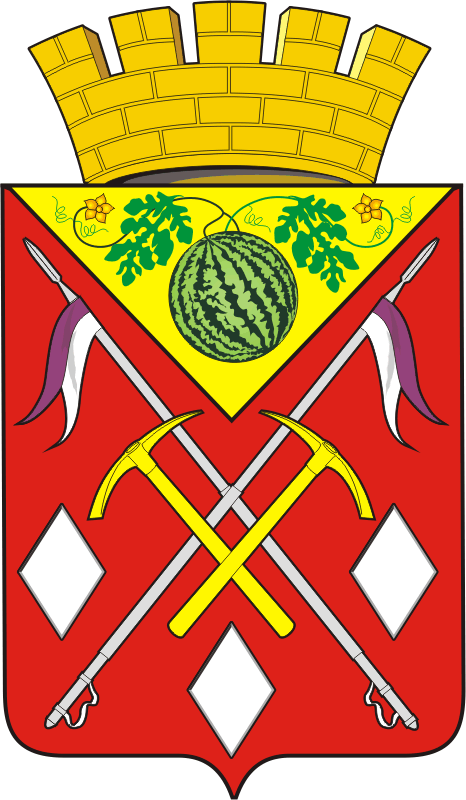 АДМИНИСТРАЦИЯМУНИЦИПАЛЬНОГО ОБРАЗОВАНИЯСОЛЬ-ИЛЕЦКИЙГОРОДСКОЙ ОКРУГОРЕНБУРГСКОЙ ОБЛАСТИПОСТАНОВЛЕНИЕ14.02.2023 № 300-п.